Nominee DetailsNominated ByCriteria for this AwardThis itag Excellence Award is conferred on an organisation / group that demonstrates excellence in the planning, execution and delivery of a project appropriate to their business.  The nominated project may be internally focused (an ‘in-house’ project for instance), or externally focused (i.e., undertaken for a client of the organisation).  The project must have been completed during 2018/2019.Nominations should make specific reference to the following judging criteria:Evidence of new products, technologies and / or novel approaches to solving the problem addressed by the project.Evidence of impact to date of the project (this might include cost savings, new features, more timely information / results, new possibilities...).Clear benefits to the client in the near and longer term*Shortlisted nominees in this category will make a brief presentation to itag Members and the judging panel on 4th November @ 5:00 pm via zoom.Background Information Please provide background details of significant achievements, contributions or performances that qualify the nominee for consideration, according to the criteria for this award. (Max 750 words).The panel of judges place a strong emphasis on the detail provided herein. As such, the detail provided should be accurate, verifiable, specific and concise.> Add text here…Summary Information Please provide a short summary of the above information. (Max 110 words). This text will be used in a booklet for the Awards Ceremony. This paragraph must be in text format (no bullet points).Please be aware that this information will be reproduced exactly as provided.> Add text here…Terms & Conditionsitag is a non-profit technology association, our mission to develop and support technology innovation along the AtlanTec Gateway. All nominations are evaluated by a judging panel. Judge’s decision is final. The summary nomination provided on this form will be the basis for PR purposes and may appear on the itag website - www.itag.ie   I confirm that the details given in this nomination form are correct. I agree to itag making enquiries concerning this nomination.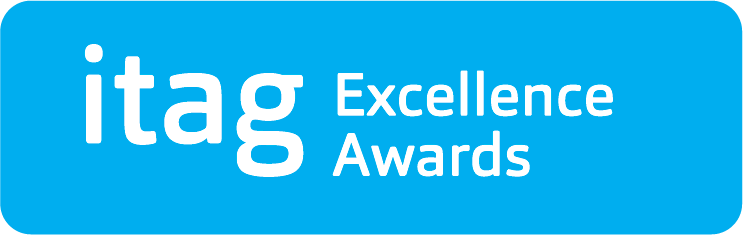 Award CategoryDigital Project (MNC) Award Employing >50 IT ProfessionalsFirst NameSurnameCompanyJob TitleFirst NameSurnameCompanyJob TitleEmailPhone No